சிறுவர்: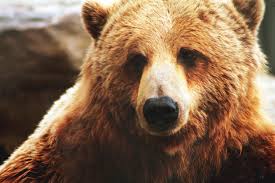 கரடி மாமா கரடி மாமாஎங்கே போறீங்க?கரடி:-காட்டுப்பக்கம் வீடு இருக்குஅங்கே போறேன்.சிறுவர்:கம்பளிச் சட்டை நல்லா இருக்குஎங்கே வாங்கினீங்க?கரடி:கடவுள் தந்த சட்டை தானேவேறு யாருங்க.சிறுவர்:கரடி மாமா கரடி மாமாஎங்கே இருக்கீங்க?கரடி:இயற்கை தந்த வீடு தானேவேறு  யாருங்க.